Kerrisdale Lawn Bowling Club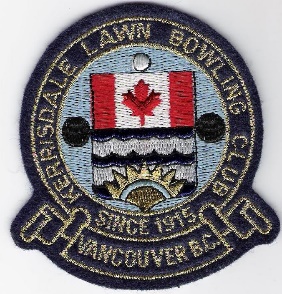 2022 Membership ApplicationName:______________________________________________________________Address:____________________________________________________________City:_______________________________________ Postal Code:______________Telephone:__________________________________________________________Email:______________________________________________________________Type of Membership	Regular Member, full playing       	$220				$____________	Associate Member, full playing	$120				$____________		Primary Club___________________________	First-Time Bowler			$110				$____________	Junior Member (Under 18)		$60				$____________	Social Member			$40				$____________	TOTAL								$____________Please makes cheques payable to Kerrisdale Lawn Bowling ClubPlease tick if you are a certified          Coach	⧠	Umpire	⧠VolunteeringThe club needs the blessing and support of volunteers to survive. Please tick if you are interestedin helping with the following:Greens and equipment maintenance and general gardening………………..⧠Clubhouse maintenance, cleanliness and supplies………………………….⧠Organizing and running social events………………………………………⧠Helping to manage and run tournaments……………………………………⧠